Name	 	 Address ____________________________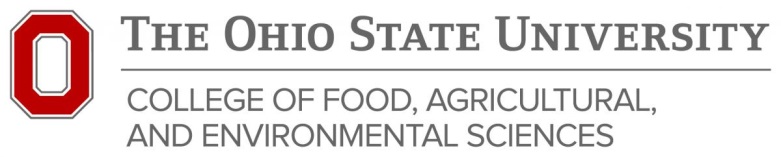                                                                        Operator #1 Year Born                                                                                            Year Started Farming                                                                       Operator #2 Year Born	Year Started Farming                                                                       Operator #3 Year Born	Year Started FarmingNow that you have a beginning and an ending balance sheet, we will look at everything that happened between the beginning and the end of your business year.  Go ahead and send in your balance sheet information and we will get started on those.These input forms were developed to help you provide the information needed to gather this information as easily as possible.  There may be some areas for which you have no entries. That is okay!There may be other areas where you need additional space to enter items.  Insert an additional page, ask for additional entry sheets, or download additional forms at http://farmprofitability.osu.edu/When you start your livestock enterprise analysis, you will have to decide how many livestock enterprises you have and how to evaluate them.  Unless you want to track your adult dairy cows separately from your replacement animals, I would suggest that you treat your dairy herd as one enterprise to keep it simple.If you have questions as you work through these forms, please call!  Contact Dianne Shoemaker or Haley Shoemaker at the Mahoning County Extension office at 330.533.5538 or shoemaker.3@osu.edu.  To return forms, scan and email or mail to:Dianne ShoemakerOhio State University ExtensionMahoning County490 South Broad StreetCanfield, Ohio 44406-1604Farm Capital Purchases and SalesInformation for FINAN analysis year – 2019Capital Purchases – please list all capital purchases made in the year of the analysis. Use additional sheets if necessary1 We are evaluating the performance of your farm business. Including personal, non-farm information is not required. If all personal asset purchases were made with $ that are included in “Owners wages and benefits”, nothing should be entered here. If dollars were used from the farm business that are not included in the “Owners wages and benefits” in the related operating expenses worksheet, include these purchases here.Capital Sales – please list all sales of capital items in 2019. Use additional sheets if necessary2We are evaluating the performance of your farm business.  Including personal, non-farm information is not required.  If proceeds from the sale of personal asset were put into the farm business, they should beincluded as a source of cash.Crops Sold Income Information for 2019 FINANPlease coordinate your crop sold names and descriptions with the homegrown crops on your balance sheet inventories and the crop names in your enterprise analysis. This allows FINAN to calculate feed fed to livestock enterprises and an accuracy check. (It works!)Other Farm Income – everything elseOther farm income- continuedDirect Crop Expenses1Detail entered here will be helpful as you break out expenses into your different crop enterprises.  For instance, seed can be broken down by crop and we can pull that information into your enterprise analysis.Seed or other supplies purchased for a different crop year should be designated so they are not charged to the evaluation year’s crop enterprise.*Shaded lines are major categories.  Provide level of detail available in your recordkeeping system. These are suggestions.Add any additional categories that are included in your records so that all expenses will be included in your farm’s analysis.Other information for FINAN analysis year – 2019Labor1 If labor is hourly, look up total paid hours for payroll. For salaried and unpaid operator and family labor, estimate hours worked in an average week and multiply by the annual weeks worked (50 weeks if the person takes 2 weeks of vacation). Do this for each person and calculate total hours.Share rental arrangements worksheetIf you have any share rental agreements, complete a worksheet for each different share rental arrangement. Different arrangements are identified by your (the renter’s) % share.  You will indicate which share rental arrangement goes with which crop and the number of acres involved in each arrangement in the crop enterprise analysis.Related operating expense allocation worksheetOf each total expense, allocate a percentage to crops and/or “other” (if there is an enterprise other than crops. If there is a livestock enterprise, ask for crop and livestock input forms). Percents should total 100%.Crop Enterprise Analysis – FINAN WorksheetInclude a crop enterprise for each crop grown on your farm during the analysis year. Please match your homegrown crop names on your balance sheet inventories with the crop names in your enterprise analysis.Corn grain, corn silage and high moisture corn are each separate enterprises. Alfalfa hay and grass hay would be separate enterprises.  If hay acres are harvested as dry hay and haylage, convert all yields to dry hay and handle as one enterprise.Crop Enterprise Analysis – Direct Crop Expenses1Continue to provide information for your crop enterprise analysis. Continue with the same crops/enterprise numbers that you set up on the previous page. Enter total expenses for each enterprise (not per acre – FINAN will make those calculations)1 If you have the same expense for multiple crops such as seed corn for corn grain and corn silage, or custom hire for chopping oatlage and wheatlage, the total amount can be listed for the first crop enterprise, and a “- (minus sign) crop number” entered as the expense for the second enterprise.For example: $23,000 was spent to spray all of the corn grain and corn silage acres. If corn grain is crop #1, and corn silage is crop #2, $23,000 is entered for the spray expense for corn grain, and -1 would be entered for the spray expense for corn silage. FINAN will divide the $23,000 equally across all corn grain and corn silage acres.Machinery andEquipment -DescriptionPurchase Cost($ paid net ofany trade)Was another itemtraded in on this purchase?Item descriptionTrade value oftraded itemBalance sheetvalue of traded itemTitled VehiclesPurchase Cost($ paid)Was another item tradedin on this purchase? Item descriptionTrade value oftraded itemBalance sheet valueof traded itemOther Intermediate Assets-DescriptionOther Intermediate Assets-DescriptionPurchase CostPurchase CostPurchase CostLand Purchased - DescriptionAcresPurchase CostBuildings and ImprovementsPurchased - DescriptionPurchase CostPurchase CostOther Long Term AssetsPurchase CostPurchase CostPersonal Assets- Optional1Machinery and Equipment Sold -DescriptionSales priceBalance sheet value of solditemTitled Vehicles SoldSales priceBalance sheet value of solditemOther Intermediate Assets Sold - DescriptionSales priceSales priceLand Sold- DescriptionAcresSales PriceBuildings and Improvements Sold-DescriptionSales PriceSales PriceOther Long Term Assets SoldSales PriceSales PricePersonal Assets Sold – Optional2CropDescriptionYearcrop grownQuantity SoldUnitBu, ton, cwtIncomeReceivedDescriptionAmountMiscellaneous crop incomeMisc. livestock incomeCCC Market Loan GainLDP paymentsCrop Gov’t. PaymentsARC/PLC (by crop if avail)CRP paymentsLivestock govt paymentsOther govt paymentsCustom work incomePatronage dividends, cashDescriptionAmountCrop insurance income(by crop if available)Property insurance incomeSale of resale itemsCash from hedging accountsOther farm incomeDescription1AmountSeed(by crop is helpful later!)FertilizerCrop ChemicalsCrop InsuranceDrying expenseStorageIrrigation energyDescription1AmountPackaging and suppliesCustom hireHauling and truckingConsultantsMarketingMiscellaneousRELATED OPERATING EXPENSES*AmountInterestOperating(list individual loans or supply year-end statements)Fuel and oilDieselGasoline                 Oil& GreaseRepairsMachineryBuildingsIrrigation equipmentFenceMiscellaneousRoadsHired laborPayroll (gross)Employer’s share:FICAMedicareFederal unemployment taxesState unemployment taxesRecruitmentWorker’s compensationOther benefitsOwner wages and benefits (please separate if included inHired Labor)Land rentTotal amount or list properties individuallyMachinery leasesTotal amount or list individuallyBuilding leasesTotal amount or list individuallyReal estate taxesPersonal property tax – not applicable in OhioFarm insuranceFarm policyTrucks/vehiclesOtherUtilitiesElectricityTrash disposalGas (for heating/cooling)TelephoneOtherDues and professional feesAccountingConsultant feesEducationLegal feesMemberships/dues & SubscriptionsTax preparationTravel & Meetings                 OtherHedging account depositsPurchase of resale itemsMiscellaneous farm expenseBank feesMiscellaneousOffice                 CAT TaxDescriptionAmountFamily living/owner drawCorporate dividendsIncome and social securitytaxes paidGifts and inheritancesCapital contributionsCash gifts givenCapital distributionsAnnual hoursUnpaid operator and family laborFull time hired labor1Other hired laborRenter/LandlordPercentallocated to landlordPercentallocated to renterProductionOther productsOther incomeSeedFertilizerCrop chemicalsCrop insuranceDrying expenseStoragePackaging & suppliesCustom hireHired LaborMachinery Leases  UtilitiesHauling and TruckingConsultantsMarketingMiscellaneousRELATED OPERATING EXPENSES*Percent allocated to cropsPercent allocated to ___________Percent allocated to OtherIrrigation energyFuel and OilRepairsRepair, machineryRepair, buildingsRepair, irrigation equipmentHired laborOwner wages and benefitsMachinery leasesBuilding leasesReal estate taxesPersonal property taxesFarm insuranceUtilitiesDues and professional feesOperating interestInterest on intermediate debtInterest on long term debtMachinery depreciationBuilding depreciationMiscellaneousValue of labor and managementLabor hoursEnterprise #12345Crop NameYour descriptionType:(Check all that apply)NormalDouble CropEstablishmentIrrigatedAcres ownedAcres cash rentedAcres share rentedYour share (%)(of share rented acres)Total production(your share)bu/tonbu/tonbu/tonbu/tonbu/tonValue per unitbu/tonbu/tonbu/tonbu/tonbu/tonHedging gain or lossCrop insuranceincomeLDP incomeDirect, CCP andACRE paymentsOther incomeCombine withenterprise number